1. y = x2 – 10x + 24	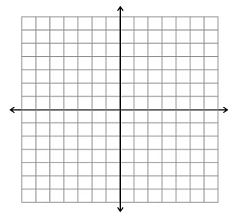 Max or min?___________Vertex_________Axis of symmetry___________Roots________		2. y = x2 – 10x - 24	Max or min?___________Vertex_________Axis of symmetry___________Roots________		3. y = x2 – 15x + 56Max or min?___________Vertex_________Axis of symmetry___________Roots________		4.  y = x2 – 13x + 12Max or min?___________Vertex_________Axis of symmetry___________Roots________		5. y = x2 + 23x + 22Max or min?___________Vertex_________Axis of symmetry___________Roots________		6. y = x2 – 19x + 90Max or min?___________Vertex_________Axis of symmetry___________Roots________		7. Suppose that the equation V = 20.8x2 – 458.3x + 3,500 represents the value of a car from 1964 to 2002. What year did the car have the least value? (x = 0 in 1964)